Западно-Сибирская железная дорога - филиал открытого акционерного общества «Российские железные дороги»Частное дошкольное образовательное учреждение«Детский сад №174 открытого акционерного общества «Российские железные дороги»КОНСПЕКТ интегрированного занятия  безопасность детей в бытус детьми младшей группы (3-4 года)Тема: «Мячик в гостях у ребят»Дата проведения:3 неделя марта. Автор:воспитатель Шипина Ирина Дмитриевнаг. Новокузнецк 2021Задачи:обобщить представления детей о правилах безопасности детей в быту;закреплять знания детей об источниках опасности;развивать внимание память; воспитывать чувство сопереживание героям;Материалы и оборудование: демонстрационный материал:- мольберт, мяч, монитор с картинками пешеходный пешеход, светофор; раздаточный материал: - карточки со светофорами кружки красного, желтого, зеленого цветов.Предварительная работаРассматривание Дидактические игры «Собери паровозик», «Вкладыши».Чтение стихотворений о безопасности детей в быту, паровозик из Ромашкова.                                              Ход занятияI . Организационный момент Дети сидят полукругом.Воспитатель: ребята, слышите кто - то плачет? (Достает из-под стула мячик заклеенный и перебинтованный).Воспитатель: ребята, смотрите мячик, что же с ним случилось, давайте спросим? Дети: да.Воспитатель: Он сам нам сейчас расскажет, но для этого, он просит включить компьютер.  ( На компьютере появляется картинка, дети играют в мяч возле окна). Звучит аудиозапись.Дети: Здравствуйте.У окна играли дети девочка и мальчик.Очень весело играливверх бросали мячик.Тех детей предупреждалаБабушка давно,Что играть им здесь опасно Мяч влетит в окно.Не послушали ребятаИ продолжили игруМячик, словно кенгуруВдруг запрыгал быстроВ направлении к окну….Все случилось очень быстроЗвон стекла и громкий плачИ кто му же стал дырявымЯрко красный мяч.Беседа по стихотворению.Воспитатель: Ребята что произошло с мячиком?Дети: Дети не послушали бабушку, и мячиком  разбили окно.(Воспитатель показывает следующую картинку, ребенок рассказывает стихотворение). Дети: Не спалось слоненку ФанеСтал он прыгать на диванеПрыгал, прыгал  и упалДа не на пол, а в подвалПровалился с головойПлачет Фаня, ой, ой.Беседа по вопросам.Воспитатель: Ребята, что случилось с Фаней?Дети: нельзя прыгать на диване, на нем можно сидеть, лежать.Ребенок рассказывает стихотворение.(картинка зайка, ножик и капуста)Зайке грустно, зайке больноРезал он ножом капустуНож у мамы взял украдкойДа смотри, порезал лапкуНе берите нож, ребятаНе слонята, зайчата!Воспитатель: что случилось с зайкой?Дети: зайка не слушал маму, брал   нож без спроса.  Детям можно играть только с игрушечным ножом.Физминутка «Хомка»Хомка, хомка,  хомячек Полосатенький бочекХомка рано встает Щечки моет, шейку третПодметает хомка хаткуУтром делает зарядку. Воспитатель: продолжим, следующая картинка. Говорила мама, мишкеЛюбишь гладить ты штанишкиТолько мамин ,утюжек брать нельзя  тебе дружекМой утюг такой горячий обожжешьсяИ заплачешь.Воспитатель: А что же мишка делал не правильно?Дети: Нельзя брать мамин утюг, он горячий, можно обжечься. Мы играем игрушечным утюгом.(картинка  девочка и дверь)Ребенок читает стихотворение.Дверь тихонько закрывайБереги свой пальчик, айЕсли будишь ты шалить Пальчик можно прищемить.Воспитатель: А это стихотворение о чем нам говорит?Дети: Нужно аккуратно обращаться с дверью.II. Основная частьВоспитатель: Ребята, а сейчас я предлагаю вам, вместе со мной, прогуляться.  Мячик  с собой мы не возьмем, он нас здесь подождет. Но сначала,  скажите мне пожалуйста,  как называется наш  город и его жители?Дети: Новокузнецк, а мы, новокузнечане. Воспитатель: Как мы уже знаем, в нашем городе много машин. И чтобы не получилось как у колобка.(Воспитатель читает стихотворение)Непоседам всем урок Непослушный колобок Прыгал, бегал, баловалсяУбежал и потерялся.(на полу дорожный пешеход)Воспитатель: Что это?Дети: дорожный пешеход.Воспитатель: А нам нужно перейти на ту сторону дороги. Чего-то не хватает?Дети: Светофора.Воспитатель: Сева, выручай.(Ребенок берет в руки светофор, и рассказывает стихотворение)Если свет зажегся красный Значит, двигаться – опасноЖелтый свет предупреждения – Нет сигнала для движения.Свет зеленый, говорит –Проходите, путь открыт!(Дети, с воспитателем проходят по переходу и садятся за столы)Воспитатель Ребята, я предлагаю вам поиграть в игру «Найди у светофора недостающий свет». (У детей на столах карточки с тремя светофорами и набор кружков. Дети выполняют задание, а затем, вместе с воспитателем рассказывают стихотворение).Если свет зажегся красный Значит, двигаться – опасноЖелтый свет предупреждения – Нет сигнала для движения.Свет зеленый, говорит –Проходите, путь открыт!III. РефлексияВоспитатель: Ребята, давайте встанем в круг и вспомним, кто приходил к нам в гости? (Мячик). А еще чем мы сегодня с вами занимались? (Рассказывали стихотворения, играли в игры.) - Вы все сегодня молодцы. Все справились с заданиями. Приложения: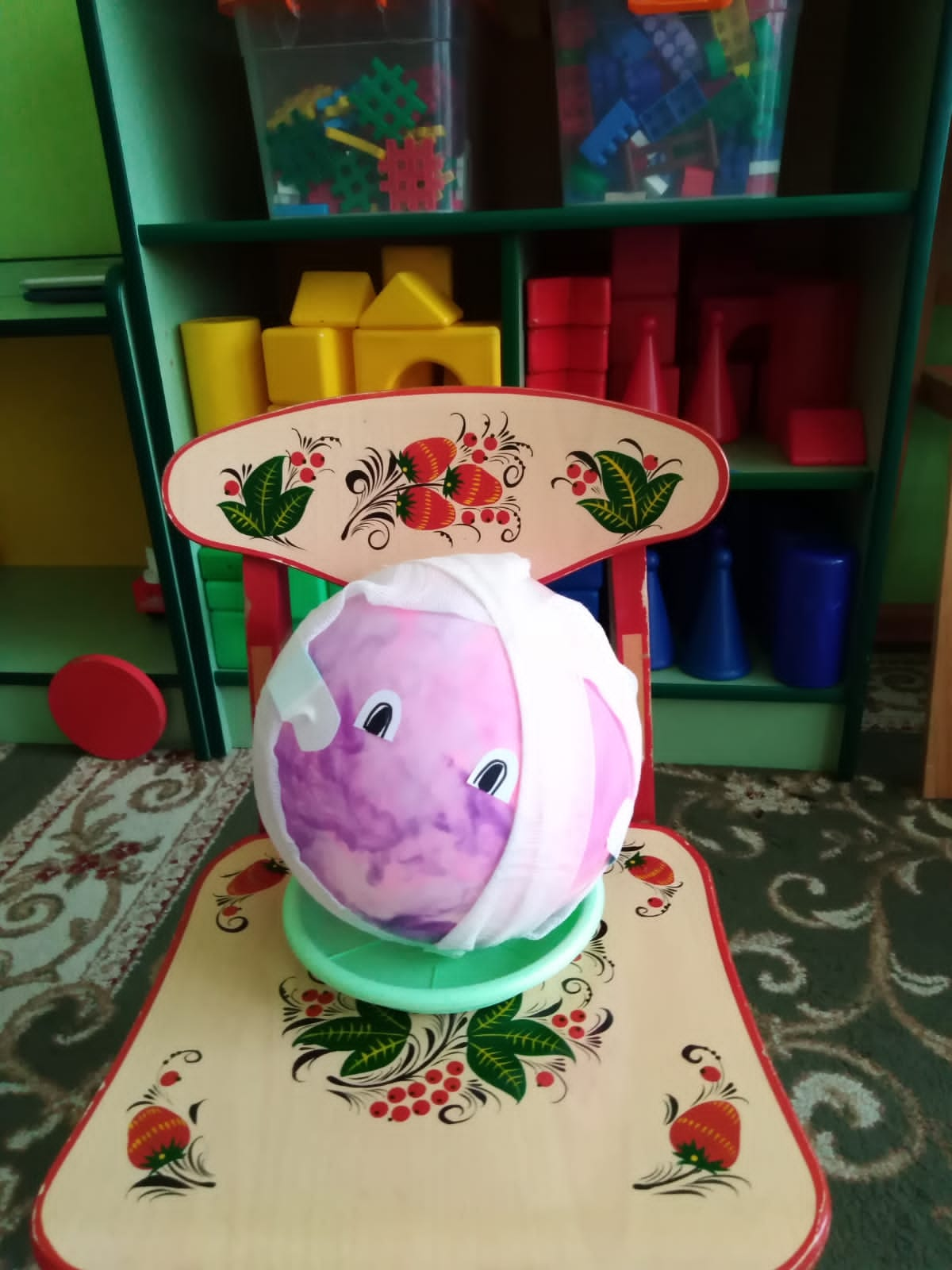 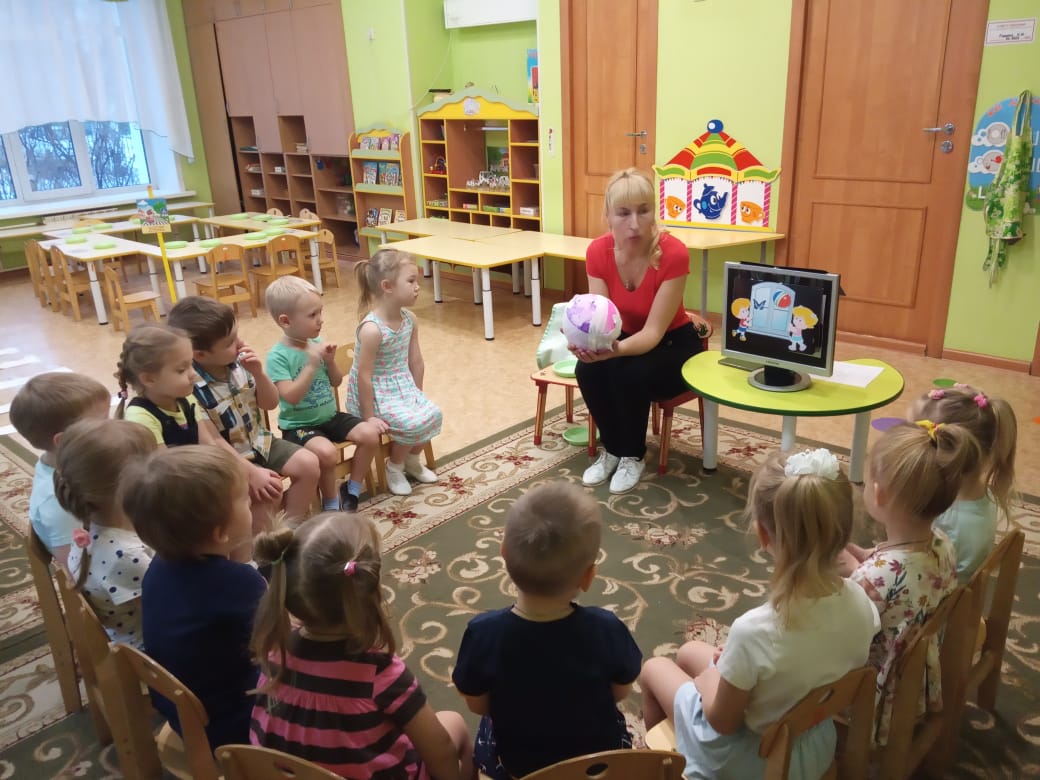 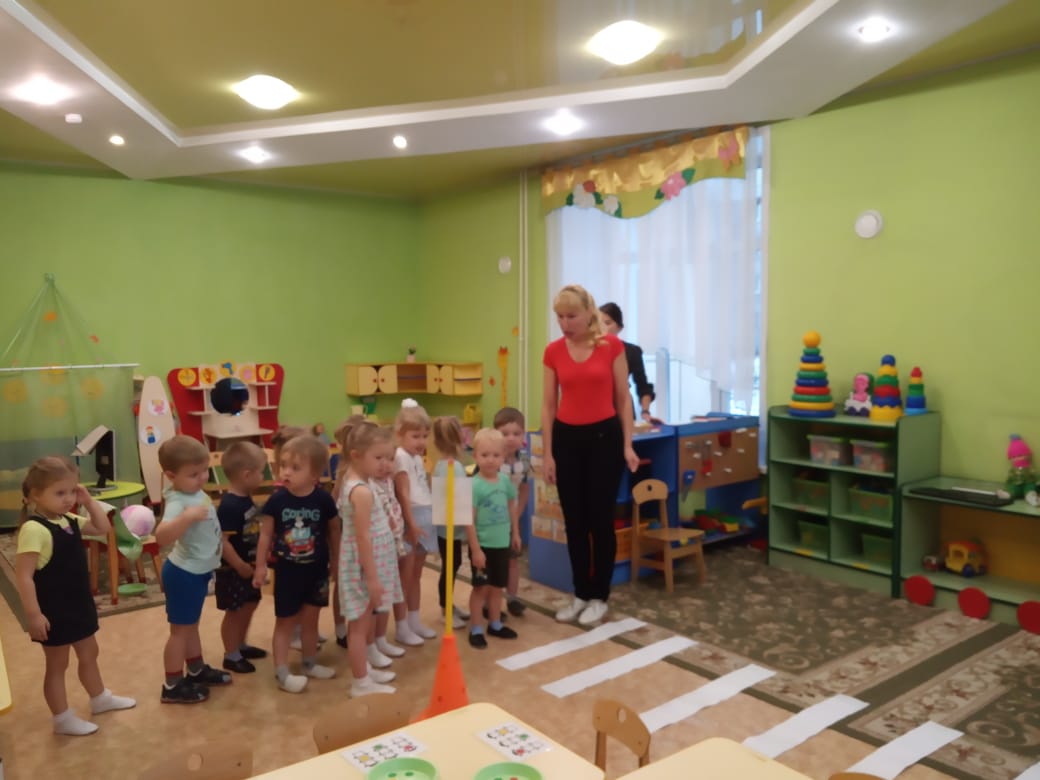 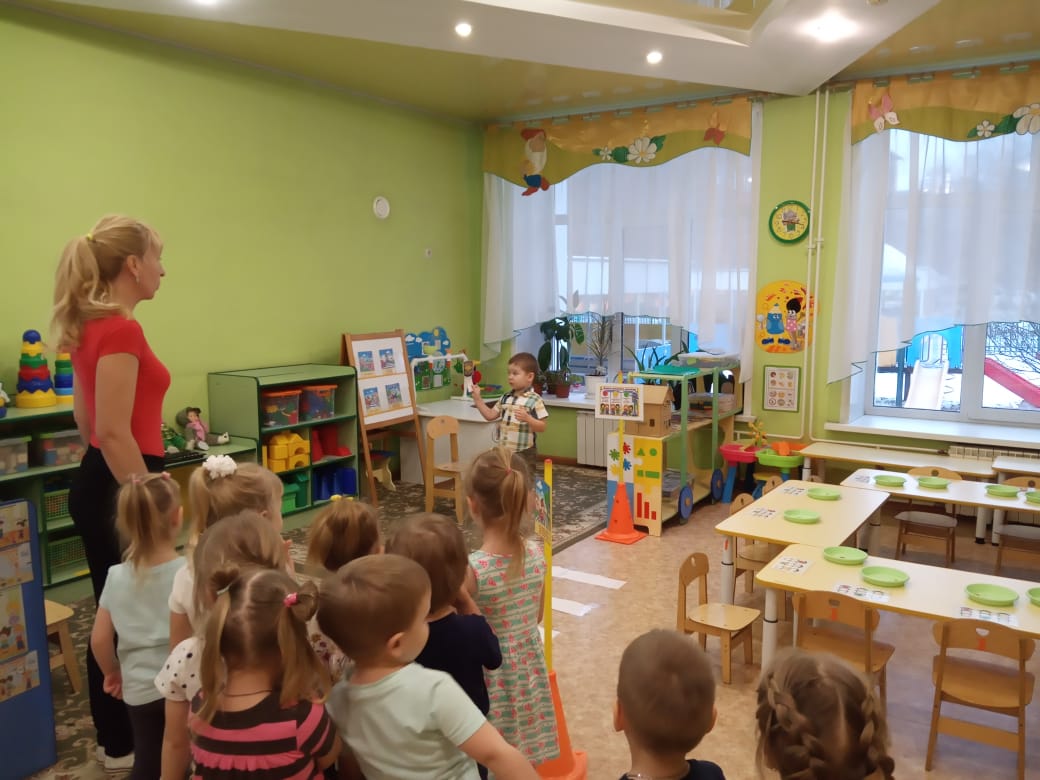 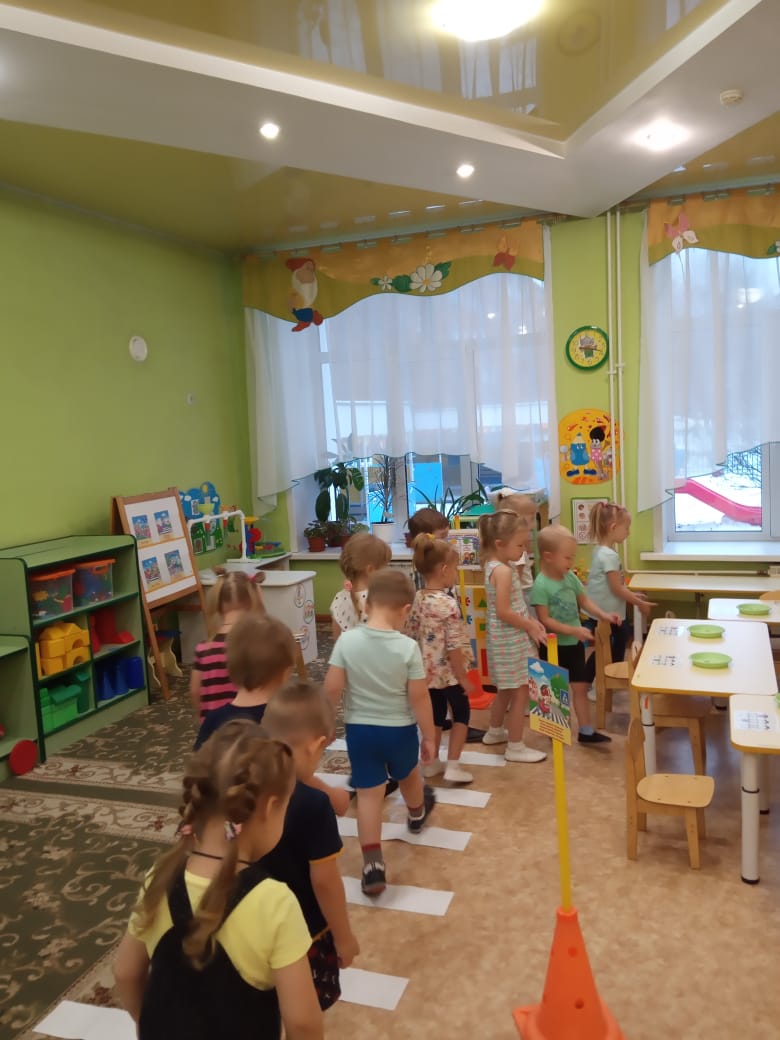 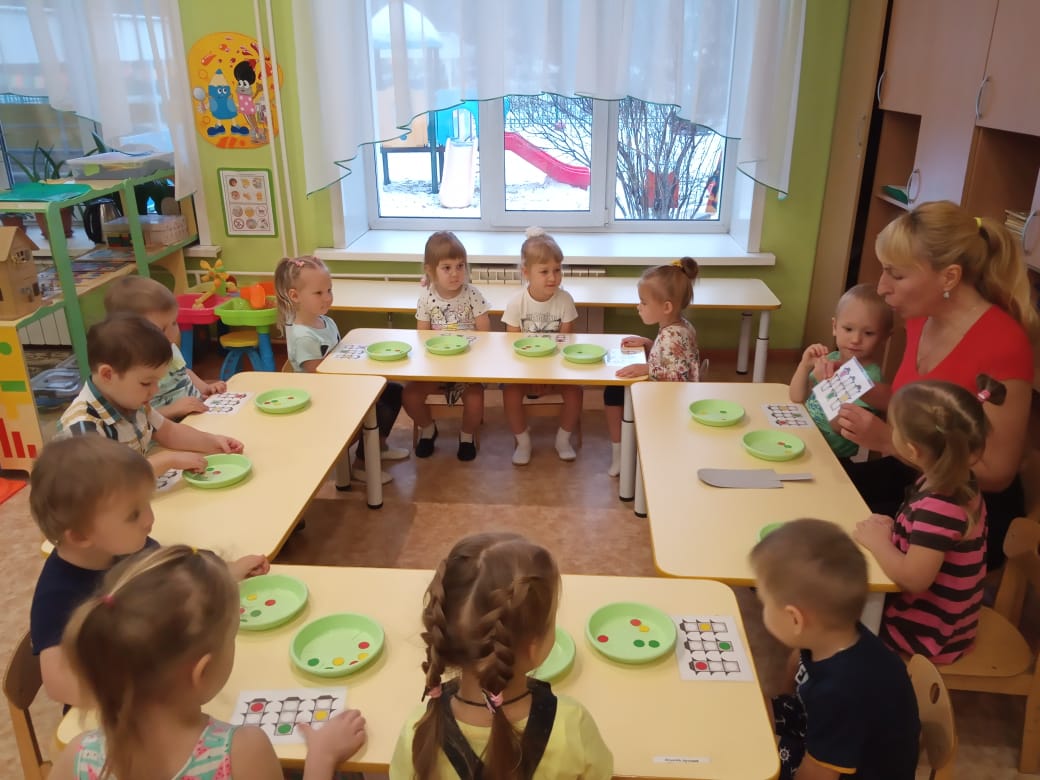 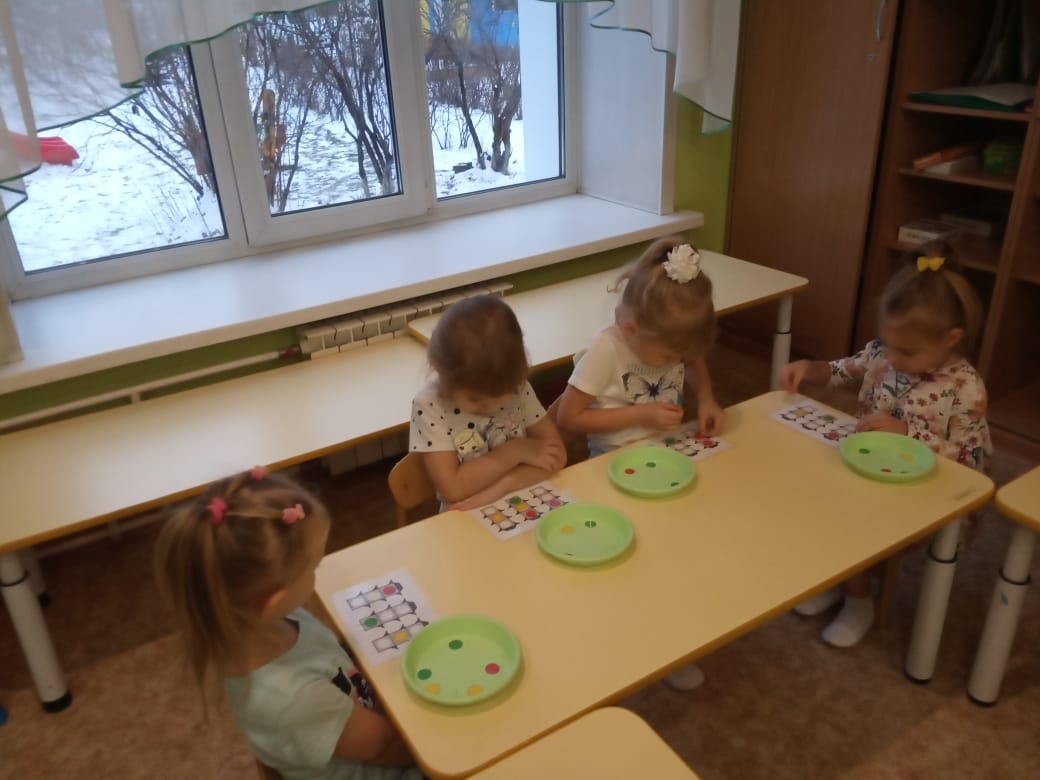 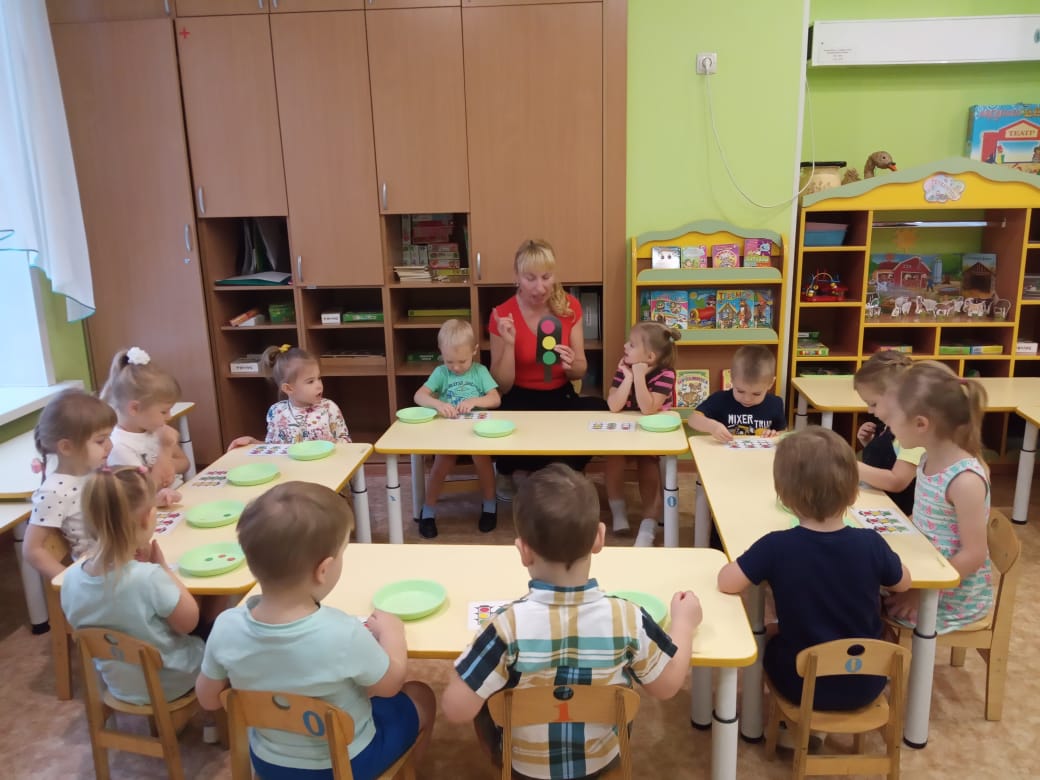 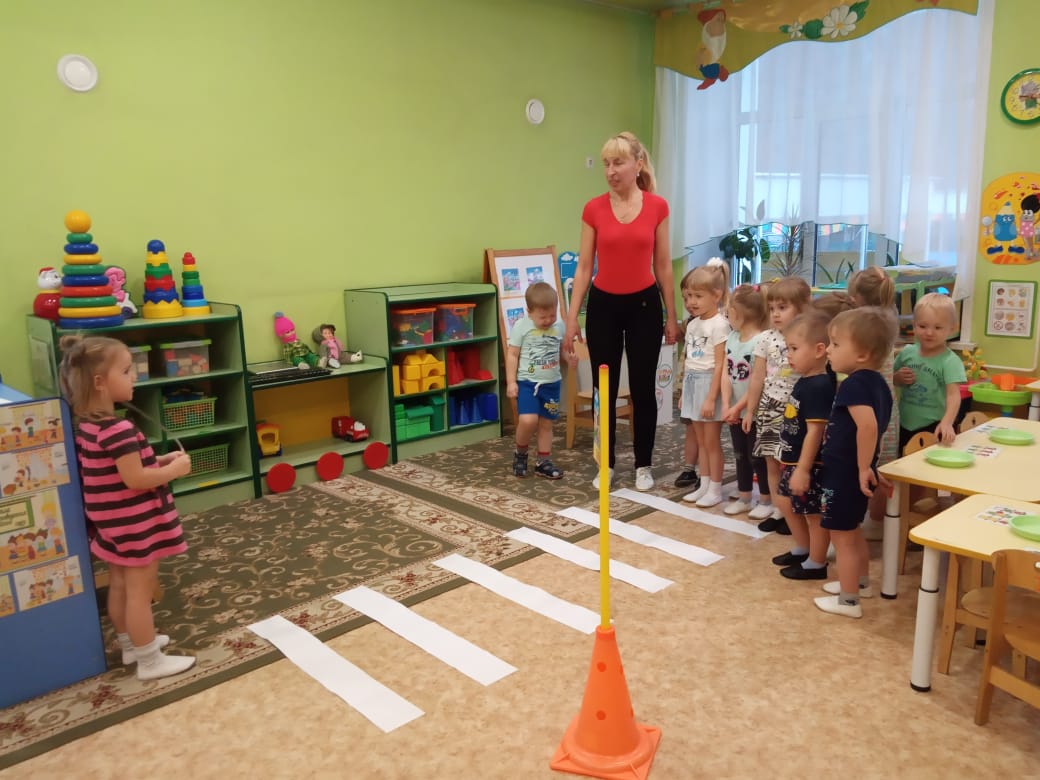 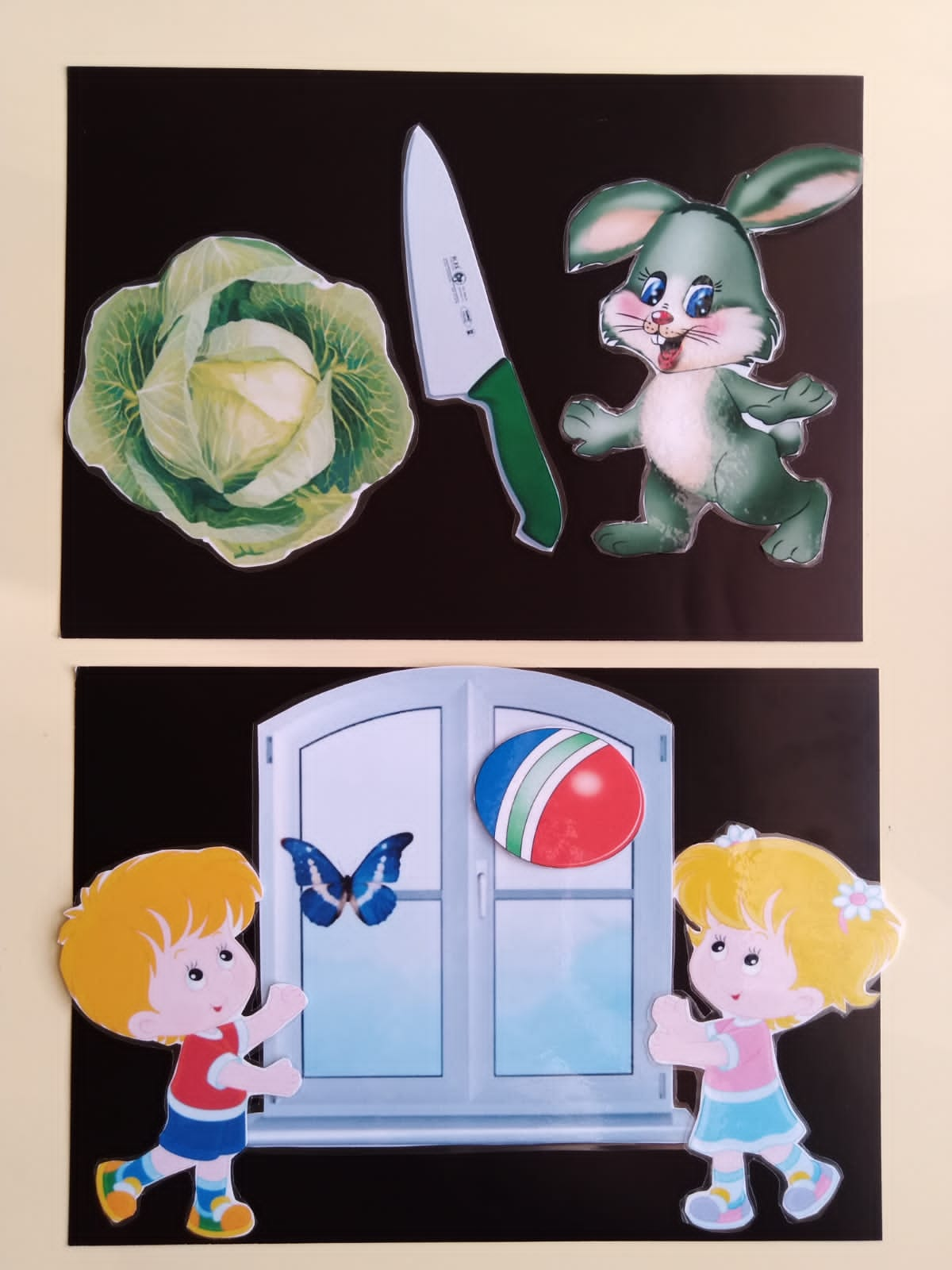 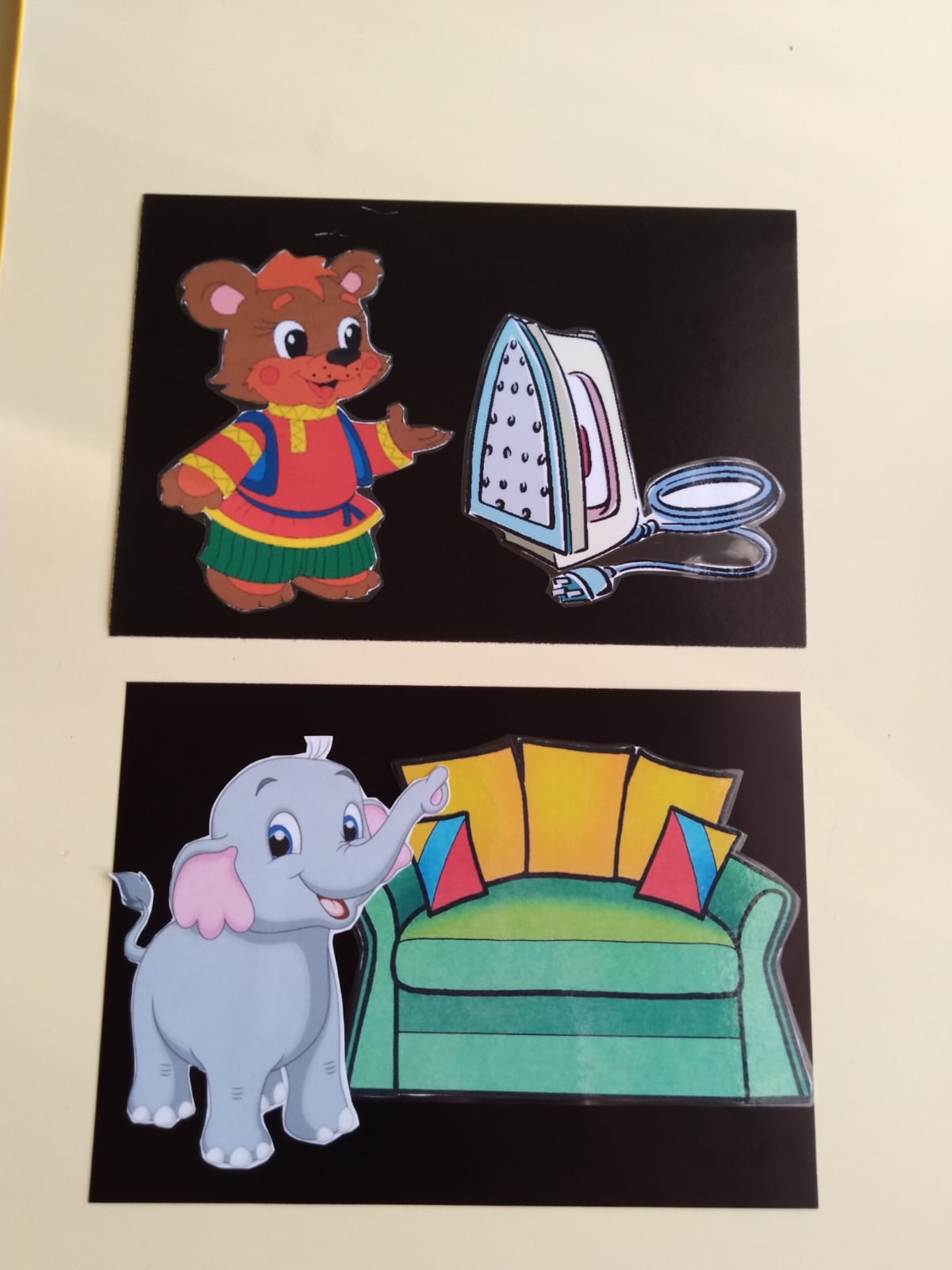 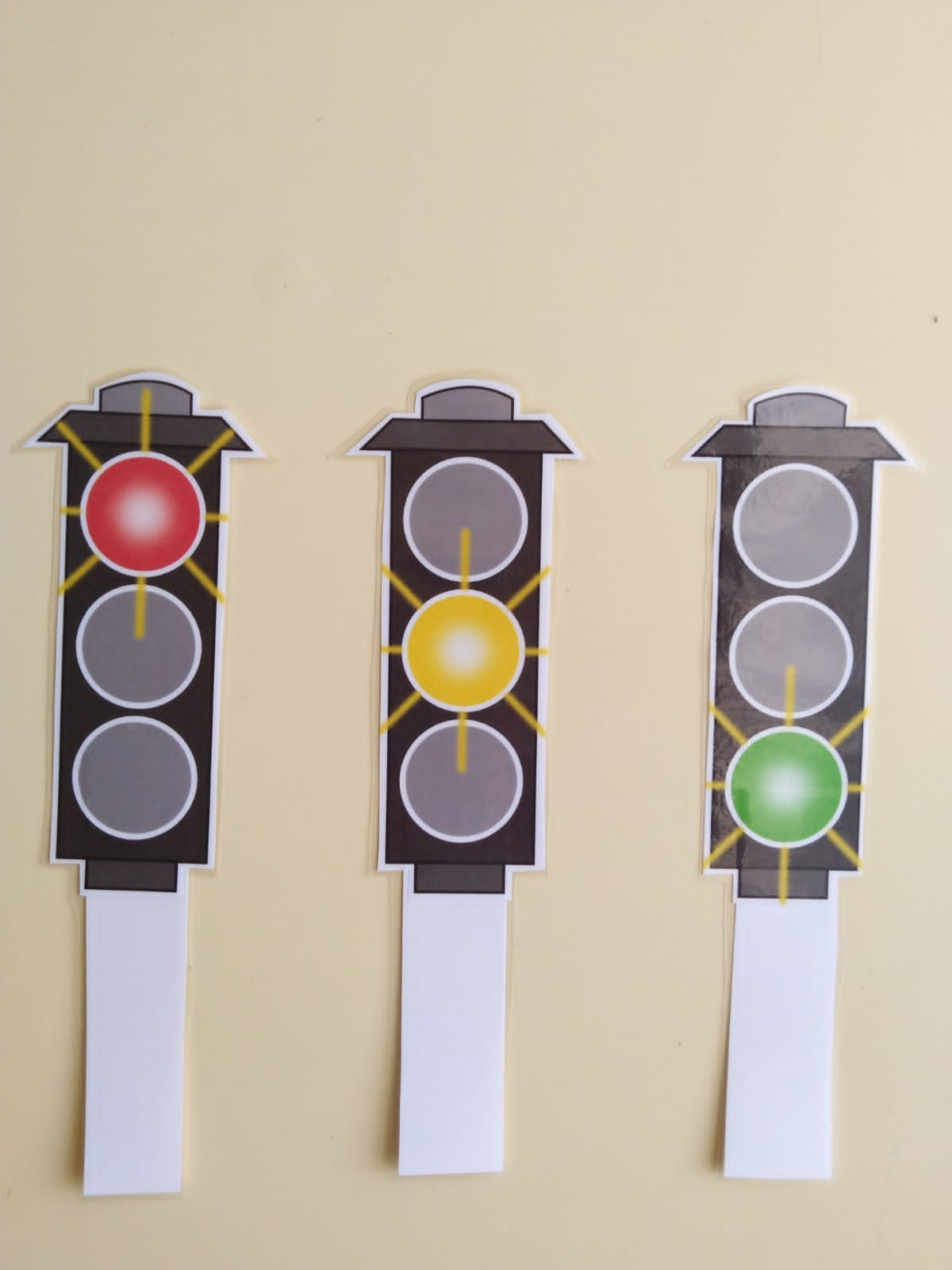 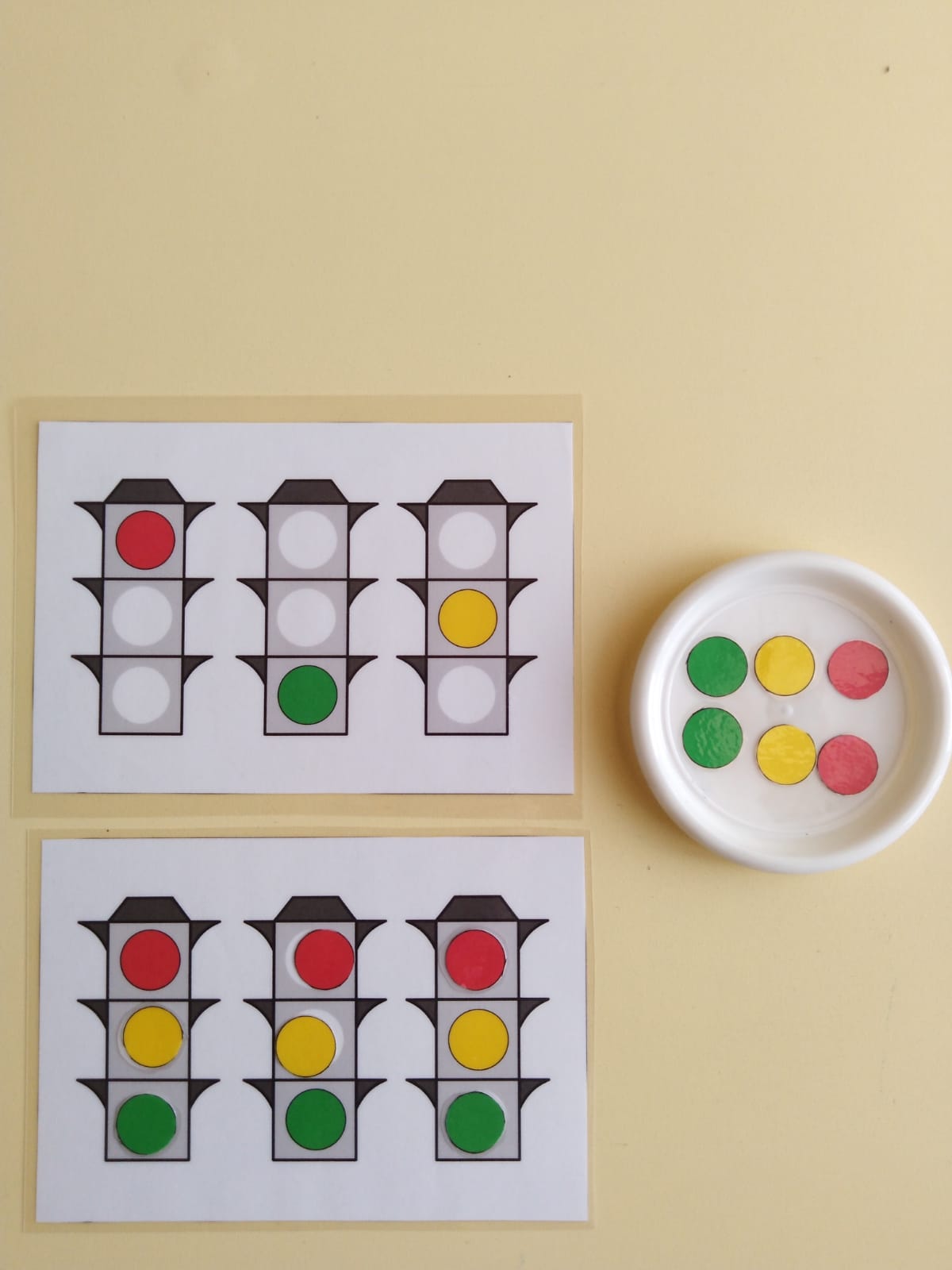 